LA CAPANNA DELLA STREGA BABA JAGAdi Leonardo e Matteo https://youtu.be/kZkoW1Ta3ew video orchestrahttps://youtu.be/dxvNqy6eTq4 video pianoforteMatteo :preferisce il video orchestrale perché gli sembra più armonico e completoLeonardo: preferisce il video orchestrale perché gli sembra più efficiente.Nel brano orchestrale le sezioni sono presenti sono gli archi, i fiati e sono presenti delle percussioni.Il ruolo particolare viene affidato agli archi, in quanto suonano la maggior parte del tempo e all’inizio sono gli unici a suonare.Un elemento musicale potrebbe essere la velocità con cui si presenta il brano, avendo un andamento moderato o comunque molto veloce.Storia:Un boscaiolo si era avventurato troppo in là nella foresta è fu trovato da baba jaga che lo fece impazzire.Prima lo terrorizzò con il suo volto, successivamente lo iniziò a rincorrere, finendo per torturarlo fino alla morte e poi mangiarselo.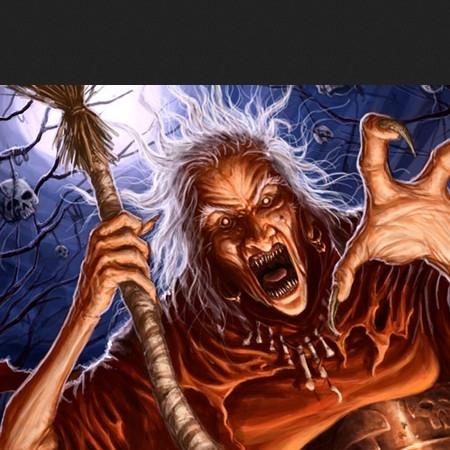 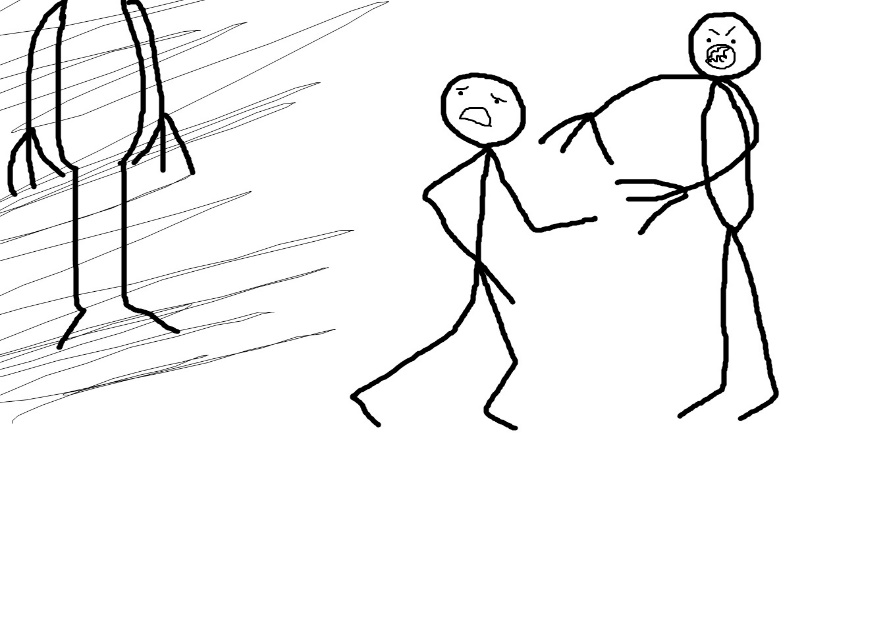 